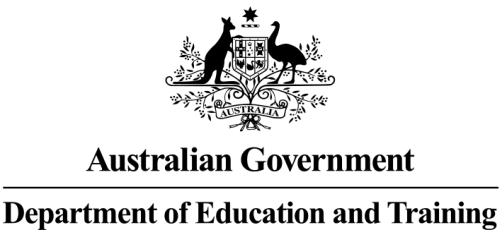 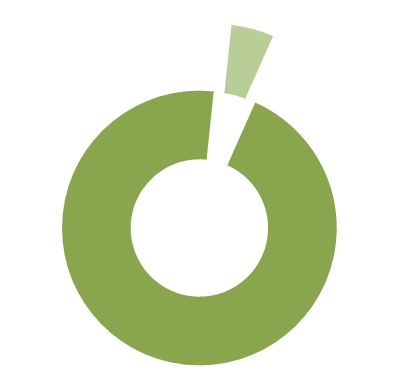 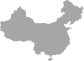 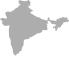 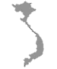 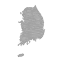 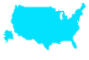 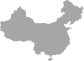 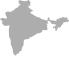 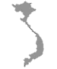 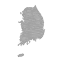 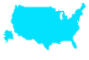 METROPOLITAN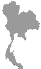 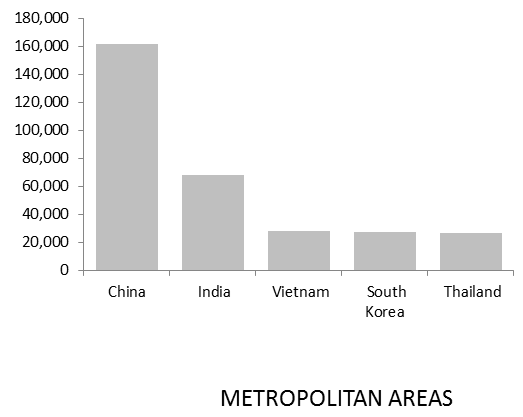 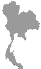 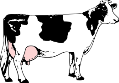 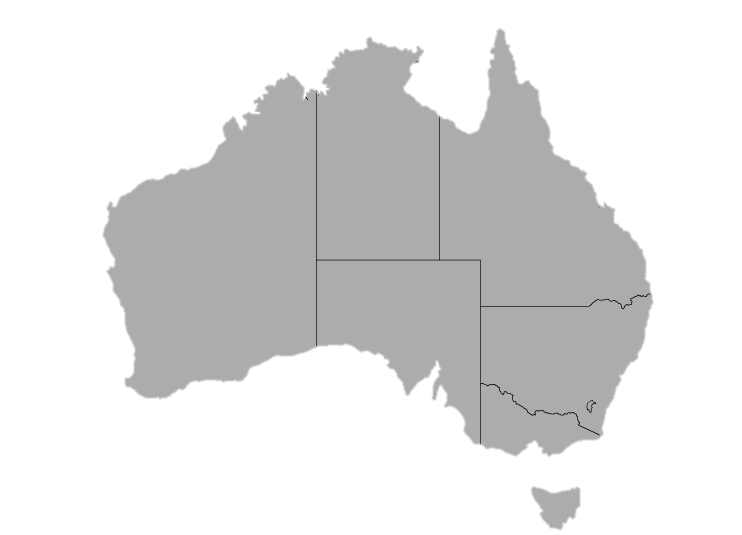 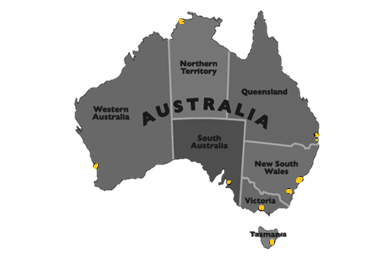 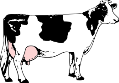 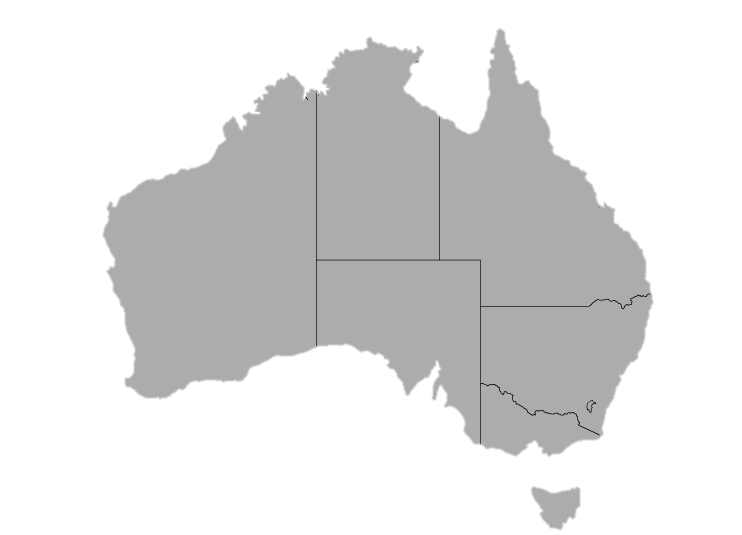 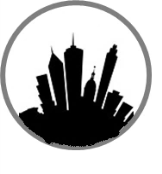 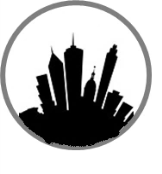 